ГЛАВАГАЛИЧСКОГО  МУНИЦИПАЛЬНОГО  РАЙОНАКОСТРОМСКОЙ ОБЛАСТИПОСТАНОВЛЕНИЕот «26» февраля 2019 года № 3-г_ О районном конкурсе «Лучший муниципальный служащий Галичского муниципального района Костромской области»        В целях выявления и распространения передового опыта в сфере муниципального управления, совершенствования профессионального уровня муниципальных служащих Галичского муниципального района Костромской области, руководствуясь постановлением губернатора Костромской области от 11 февраля 2010 года № 19 «Об областном конкурсе «Лучший муниципальный служащий Костромской области»ПОСТАНОВЛЯЮ:1. Проводить ежегодный районный конкурс «Лучший муниципальный служащий Галичского муниципального района Костромской области». 2. Утвердить:1) положение о районном конкурсе «Лучший муниципальный служащий Галичского муниципального района Костромской области» (приложение 1);2) состав конкурсной комиссии по проведению районного «Лучший муниципальный служащий Галичского муниципального района Костромской области» (приложение 2).3. Рекомендовать главам сельских поселений Галичского муниципального района организовать работу по участию муниципальных служащих администраций сельских поселений  в районном конкурсе «Лучший муниципальный служащий Галичского муниципального района Костромской области». 4. Настоящее постановление вступает в силу со дня его подписания и подлежит официальному опубликованию.Глава муниципального района                                                                                                                                                                                         А.Н. Потехин	Положениео районном конкурсе «Лучший муниципальный служащий Галичского муниципального района Костромской области»Глава 1. Общие положения1. Настоящее положение определяет порядок и условия проведения районного конкурса   «Лучший муниципальный служащий Галичского муниципального района Костромской области» (далее – конкурс).2. Организатором конкурса является  администрация Галичского муниципального района Костромской области, организационно-техническая работа по проведению конкурса осуществляется  общим отделом  администрации муниципального района.3. Конкурс проводится ежегодно.         Глава 2. Цели и задачи конкурса4. Конкурс проводится  в целях выявления и поддержки муниципальных служащих Галичского муниципального района Костромской области, имеющих значительные достижения в области местного самоуправления, а также раскрытия творческого потенциала муниципальных служащих Галичского муниципального района и формирования  системы их последующего должностного роста.5. Основными задачами конкурса являются:1) систематизация и распространение опыта работы лучших муниципальных служащих органов местного самоуправления Галичского муниципального района и сельских поселений;2) повышение престижа муниципальной службы;3) формирование благоприятного общественного мнения о деятельности лиц, замещающих должности муниципальной службы;4) укрепление стабильности профессионального состава кадров муниципальных служащих в органах местного самоуправления.                                               Глава 3.  Участники конкурса6. Участниками конкурса  могут являться  муниципальные служащие администраций Галичского муниципального района и сельских поселений Галичского муниципального района (далее - участники конкурса).  7. Стаж муниципальной службы кандидатов для участия в конкурсе должен быть не менее одного года на момент подачи документов.8.  Муниципальный служащий, ставший победителем конкурса, может вновь принять  в нем участие не ранее чем через три года, с того года, в котором он был признан победителем.                                                Глава 4. Номинации конкурса9. Конкурс проводится по  следующим номинациям:1) «Лучший муниципальный служащий   Галичского муниципального района Костромской области»;2) «Лучший муниципальный служащий сельского поселения Галичского муниципального района Костромской области»; 3) «Лучший муниципальный служащий – молодой специалист».                                              Глава 5. Порядок проведения конкурса          10. Конкурс проводится в 3 этапа:          1) 1 этап – прием документов для участия в конкурсе;          2) 2 этап – рассмотрение конкурсных материалов конкурсной комиссией;          3) 3 этап – подведение итогов конкурса, награждение победителей.	11. Объявление о проведении конкурса размещается общим отделом администрации Галичского муниципального района на официальном сайте Галичского муниципального района Костромской области во вкладке «Муниципальная служба» в разделе «Конкурсы».           12. В течении 20 дней со дня официального опубликования информации о проведении конкурса участники конкурса представляют в общий отдел администрации муниципального района по адресу: 157201, г. Галич,                      пл. Революции, д. 23-а, каб. № 23,  следующие конкурсные материалы:          1) заявку на участие в конкурсе по форме согласно Приложению 1 к настоящему Положению;          2) анкету  участника конкурса, заверенную по месту работы, по форме согласно Приложению 2 к настоящему Положению;          3) биографическую справку, заверенную по месту работы;          4) развернутое описание деятельности по соответствующей номинации (объемом не более 8 страниц);          5) рекомендацию руководителя структурного подразделения администрации муниципального района, главы сельского поселения с изложением основных достижений органа местного самоуправления в сфере деятельности участника конкурса (объемом не более 3 страниц);          6) материалы, подтверждающие профессиональные  достижения муниципального  служащего (реализованные проекты, фоторепортажи, материалы средств массовой информации, методические разработки, документы о повышении квалификации, справки аттестационных комиссий и т.д.).          13. Участник конкурса не менее чем за 5 дней до истечения срока приема заявок имеет право отозвать свою заявку на участие в конкурсе, сообщив об этом письменно организатору конкурса.           14. По истечении срока приема заявок конкурсная комиссия в течение 10 дней принимает решение о допуске к участию в конкурсе либо об отказе в участии в конкурсе, о  чем в письменном виде информирует участников конкурса.            В случае принятия решения об отказе  в уведомлении учитывается причина отказа и разъясняется порядок обжалования решения.           15. Основаниями для отказа в доступе к участию в конкурсе являются:1) представление неполного комплекта конкурсных материалов, указанного в пункте 12 настоящего Положения;2) несоблюдение требований к оформлению конкурсных материалов, указанных в пункте 12 настоящего Положения;3) несоответствие участника конкурса условиям конкурса, указанным в главе 3 настоящего Положения.16. Если на конкурс подана одна заявка в номинации, сроки подачи заявок для этой номинации могут быть продлены по решению конкурсной комиссии в рамках общего срока проведения конкурса.         17. Если в номинации был заявлен один участник, конкурс по данной номинации не проводится.         18. Если по каждой из номинаций подано по одной заявке и конкурсная комиссия не принимает решения о продлении сроков подачи заявок,  конкурс признается несостоявшимся.         19. Решение конкурсной комиссии о признании конкурса несостоявшимся оформляется протоколом. 20. Конкурсные материалы по завершению конкурса возвращаются участникам конкурса.6. Конкурсная комиссия21. Для организации и проведения конкурса, подведения его итогов и определения победителей создается конкурсная комиссия.22. Конкурсная комиссия состоит из председателя, заместителя председателя, секретаря, членов комиссии.23. Состав конкурсной комиссии утверждается постановлением  главы Галичского муниципального района.24. Конкурсная комиссия осуществляет следующие функции:1) рассматривает представленные на конкурс материалы;2) проводит анализ и оценку материалов;3) принимает решение о допуске к участию в конкурсе или об отказе в допуске к участию в конкурсе;4) принимает решение о признании конкурса несостоявшимся в случаях, указанных в пунктах 16, 17 настоящего Положения;5) определяет победителей конкурса по каждой номинации;6) рассматривает замечания и предложения о ходе и результатах конкурса.Глава 7. Подведение итогов конкурса25. Конкурсная комиссия правомочна принимать решения, если на заседании присутствует более половины членов ее состава.26. Конкурсные материалы участника конкурса оцениваются в соответствии с критериями оценки конкурсных материалов и деятельности участника конкурса согласно приложению № 3 к настоящему Положению.Средний балл по критерию определяется путем суммирования оценок членов конкурсной комиссии и деления на количество проголосовавших членов конкурсной комиссии.Общий балл определяется путем суммирования средних баллов по критериям.27. Победителями признаются три участника конкурса, набравшие наибольшие общие баллы в каждой из номинаций конкурса, которым соответственно присваиваются первое, второе и третье места.28. Если участники конкурса набрали одинаковое количество баллов, решение принимается открытым голосованием. Победителями считаются участники конкурса, получившие большинство голосов присутствующих членов конкурсной комиссии по итогам голосования. При равенстве голосов членов конкурсной комиссии решающим является голос председателя конкурсной комиссии.29. Итоги заседания конкурсной комиссии оформляются протоколом, который подписывают председатель конкурсной комиссии и секретарь конкурсной комиссии.30. Решение конкурсной комиссии об итогах конкурса является окончательным и пересмотру не подлежит.                 Глава 8.  Награждение победителей 31. Награждение победителей конкурса производится главой  Галичского муниципального района или уполномоченным им представителем в торжественной обстановке с участием средств массовой информации.32. Победители конкурса в каждой номинации награждаются дипломами районного конкурса «Лучший муниципальный служащий Галичского муниципального района Костромской области».Приложение  1к Положению о районном конкурсе «Лучший муниципальныйслужащий  Галичского муниципального района Костромской области"ЗАЯВКАна участие в районном конкурсе«Лучший муниципальный служащий Галичского муниципального района Костромской области»_____________________________________________________________________________(полное Ф.И.О. претендента - физического лица и его должность)_________________________________________________________________заявляет  о  своем  намерении  принять  участие  в  ежегодном  конкурсе«Лучший муниципальный служащий Галичского муниципального района Костромской области» по номинации: ________________ _________________________________________________________________________________________________________________________________________________________________________ Контактные  данные: ________________________________________________________________(адрес,  телефоны (мобильный, рабочий, домашний), факс, электронная почта). 	Я даю согласие на обработку моих персональных данных в соответствии с Федеральным законом от 27 июля 2006 года № 152-ФЗ «О персональных данных». Достоверность сведений, указанных в настоящей заявке, гарантирую. С условиями конкурса ознакомлен(а) и согласен(а)."_____"__________20__г."_____"__________20__г.М.П.Приложение  2к Положению о районном конкурсе «Лучший муниципальный служащий  Галичского муниципального района Костромской области»Анкетаучастника районного конкурса "Лучший муниципальный служащийГаличского муниципального района Костромской области"Муниципальное образование __________________________________________________________________________________________________________Сведения об участнике районного конкурса «Лучший муниципальный служащий Галичского муниципального района Костромской области»Фамилия_______________________________________________________________Имя __________________________________________________________________Отчество______________________________________________________________Дата рождения "____" _______________  _____ годаМесто работы __________________________________________________________Должность ____________________________________________________________Адрес организации _____________________________________________________Тел./факс ______________________________________________________________сведения о профессиональном образовании _______________________________________________________________________________________________________(наименование и дата окончания образовательной организации)ученая степень, звание __________________________________________________специальность, квалификация по диплому __________________________________сведения о дополнительном профессиональном образовании ________________________________________________________________________________________(наименование и дата окончания образовательной организации)повышение уровня профессиональных знаний в области  муниципальной  службы______________________________________________________________________(участие в семинарах, обучение на курсах повышения квалификации,______________________________________________________________________обучение на курсах профессиональной переподготовки)владение иностранными языками _________________________________________периоды работы, подтверждающие стаж замещения муниципальной должности:Основные   (наиболее значимые)   научные   труды,   публикации,  брошюры,проблемные статьи по вопросам местного самоуправления _________________________________________________________________________________________Участие в проектах по проблемам местного самоуправления _______________________________________________________________________________________Участие во внедрении инновационных разработок _________________________________________________________________________________________________Участие в разработке нормативных правовых актов________________________________________________________________________________________________Консультативная деятельность, основные вопросы консультирования _______________________________________________________________________________Преподавательская деятельность ________________________________________________________________________________________________________________Награды, почетные звания, дипломы ____________________________________________________________________________________________________________Планируемые исследования ____________________________________________________________________________________________________________________Участие  в  муниципальных,  районных,  областных конференциях, семинарах,форумах по вопросам местного самоуправления ___________________________________________________________________________________________________Дополнительная информация о практической и научной деятельности _______________________________________________________________________________"___" ______________ 20__ г.    Подпись _________________________________Приложение 3к Положению о районном конкурсе «Лучший муниципальный служащий  Галичского муниципального района Костромской области»Критерии
оценки конкурсных материалов и деятельности участника районного конкурса «Лучший муниципальный служащий Галичского муниципального района Костромской области»Состав
конкурсной комиссии по проведению районного конкурса «Лучший муниципальный служащий Галичского муниципального района Костромской области»АДМИНИСТРАЦИЯ ГАЛИЧСКОГО МУНИЦИПАЛЬНОГО РАЙОНАКОСТРОМСКОЙ ОБЛАСТИПОСТАНОВЛЕНИЕот  «28» февраля 2019 года №63 г. ГаличОб утверждении стоимости и требований к качеству услуг, предоставляемых согласно гарантированному перечню услуг по погребению В соответствии со статьями 9 и 12 Федерального закона от 12 января 1996 года № 8-ФЗ «О погребении и похоронном деле», Законом Костромской области от 19 февраля 2018 года  № 348-6-ЗКО «О наделении органов местного самоуправления муниципальных районов и городских округов Костромской области отдельными государственными полномочиями Костромской области по выплате социального пособия на погребение и возмещению стоимости услуг, предоставляемых согласно гарантированному перечню услуг по погребению», постановлением Правительства Российской Федерации от 24 января 2019 года №32 «Об утверждении коэффициента индексации выплат, пособий и компенсаций в 2019 году», ПОСТАНОВЛЯЮ: 1. Утвердить:1.1. стоимость услуг по погребению, предоставляемых специализированной службой по вопросам похоронного дела в соответствии со статьей 9 Федерального закона от 12 января 1996 года     № 8-ФЗ «О погребении и похоронном деле» супругу, близким родственникам, иным родственникам, законному представителю или иному лицу, взявшему на себя обязанность осуществить погребение умершего, в размере 5946,47 рублей (приложение 1);1.2. стоимость услуг, по погребению, предоставляемых специализированной службой по вопросам похоронного дела в соответствии со статьей 12 Федерального закона от 12 января 1996 года    № 8-ФЗ «О погребении и похоронном деле» при погребении умерших (погибших), не имеющих супруга, близких родственников, иных родственников либо законного представителя умершего, в размере 5946,47 рублей (приложение 2);1.3. требования к качеству услуг, предоставляемых населению согласно гарантированного перечня услуг по погребению (приложение 3). 2. Настоящее постановление вступает в силу со дня его официального опубликования и распространяет свое действие на правоотношения, возникшие с 01 февраля 2019 года.Глава муниципального района	А.Н. ПотехинПриложение 1 к постановлению администрации муниципального района от «28» февраля 2019 года №63Стоимость услуг по погребению, предоставляемых специализированной службой по вопросам похоронного дела в соответствии со статьей 9 Федерального закона от 12 января 1996 года     № 8-ФЗ «О погребении и похоронном деле» супругу, близким родственникам, иным родственникам, законному представителю или иному лицу, взявшему на себя обязанность осуществить погребение умершегоПриложение 2к постановлению администрациимуниципального районаот «28» февраля 2019 года №63Стоимость услуг, по погребению, предоставляемых специализированной службой по вопросам похоронного дела в соответствии со статьей 12 Федерального закона от 12 января 1996 года    № 8-ФЗ «О погребении и похоронном деле» при погребении умерших (погибших), не имеющих супруга, близких родственников, иных родственников либо законного представителя умершегоПриложение 3                     к постановлению администрациимуниципального районаот «28» февраля 2019 года №63ТРЕБОВАНИЯ к качеству услуг, предоставляемых населению согласно гарантированному перечню услуг по погребению 1. Оформление документов, необходимых для погребения.Оформляется государственное свидетельство о смерти, справка для получения возмещения на погребение. 2. Предоставление и доставка гроба и других предметов, необходимых для погребения.Предоставляется необитый гроб, изготовленный из необрезного нестандартного пиломатериала и намогильный регистрационный знак, выполненный из деревянных или металлических материалов, с указанием фамилии, инициалов и даты погребения умершего или погибшего, дат его рождения и смерти, а также номера участка, на котором произведено погребение.Доставка гроба по адресу осуществляется бригадой рабочих по выносу. Для доставки гроба предоставляется специально оборудованный транспорт - автокатафалк.3. Перевозка тела (останков) умершего на кладбище.Перевозка тела (останков) умершего из дома (морга) до кладбища осуществляется автокатафалком с соблюдением скорости, не превышающей 40 км/час.4. Погребение.Погребение включает в себя:копку могилы установленного размера на отведенном участке кладбища вручную;зачистку могилы вручную;перемещение гроба в могилу;засыпание могилы;формирование надмогильного холма;установку намогильного регистрационного знака.АДМИНИСТРАЦИЯ  ГАЛИЧСКОГО МУНИЦИПАЛЬНОГО  РАЙОНА КОСТРОМСКОЙ ОБЛАСТИП О С Т А Н О В Л Е Н И Еот « 28 » февраля 2019 года № 63/1г. Галич	Руководствуясь статьей 16 Федерального закона  от 12 июня 2002 года № 67-ФЗ «Об основных гарантиях избирательных прав и права на участие в референдуме граждан Российской Федерации», частью 2 пункта 1 статьи 13.2 143 Федерального закона  от 15 ноября 1997 года №143-ФЗ «Об актах гражданского состояния», статьей 64 Избирательного кодекса Костромской области, Положением о Государственной системе регистрации (учета) избирателей, участников референдума в Российской Федерации, утвержденным постановлением ЦИК Российской Федерации от 6 ноября 1997 года № 134/973-II от 1 декабря 1998 № 156/1076-II, от 29 апреля 2003 года № 5/37-4, от 29 декабря 2005 года №164/108-4, от 19 ноября 2008 года № 138/1017-5, от 22 декабря 2010 года № 232/1517-5, от 19 февраля 2014 года 218/1416-6, от 19 апреля 2017 года №  80/696-7, от 07 февраля 2018 года № 138/1139-7, от 02 октября 2018 года №184/1447-7) (далее Положение), Регламентом использования подсистемы «Регистр избирателей, участников референдума» Государственной автоматизированной системы Российской Федерации «Выборы», утвержденным постановлением Центральной избирательной комиссии Российской Федерации от 26 марта 2014 года № 223/1437-6(в редакции постановлений ЦИК Российской Федерации от 07 февраля 2018 года № 138/1139-7), распоряжением администрации Костромской области от 8 октября 2013 года № 229-р, постановления избирательной комиссии Костромской области от 18 октября 2013 года № 747 «Об обеспечении функционирования Государственной системы регистрации (учета) избирателей, участников референдума на территории Костромской области» (в редакции постановлений избирательной комиссии Костромской области от 20 ноября 2013 года № 791,                  от 8 апреля 2014 года № 936, от 13 мая 2014 года № 969, от 21 июня 2017               года № 274, от 14 ноября 2018 года № 837)П О С Т А Н О В Л Я Ю: 1. Назначить ответственным лицом за осуществление регистрации (учета) избирателей, участников референдума на территории Галичского муниципального района управляющего делами администрации Галичского муниципального района.2. Рекомендовать:2.1. Отделению по вопросам миграции МО МВД России «Галичский» ежемесячно до первого числа каждого месяца предоставлять главе администрации Галичского муниципального района по форме № 1.1риур (приложение № 1 к Положению), а также в виде электронного файла на внешнем машиночитаемом носителе информации (CD-диск) в формате согласно приложения № 15 к Положению следующие сведения: -  о фактах выдачи и замены паспорта; - о фактах сдачи паспорта лицами, у которых прекратилось гражданство Российской Федерации;- о фактах регистрации и снятия с регистрационного учета по месту жительства (в отношении вынужденных переселенцев – по месту пребывания) граждан, имеющих паспорт.В период подготовки к проведению выборов, референдума всех уровней на территории Галичского муниципального района установленные сведения о гражданах передаются главе администрации Галичского муниципального района еженедельно.2.2. Начальнику отдела военного комиссариата Костромской области по городу Галич и Галичскому району не реже чем один раз в три месяца (в т.ч. по завершении призыва)  предоставлять главе администрации Галичского муниципального района сведения о гражданах, призванных на военную службу, поступивших в военные учебные заведения, по форме № 1.3риур (приложение № 3 к Положению) на бумажном носителе. 3. Предложить председателю Галичского районного суда обеспечить информирование главы администрации Галичского муниципального района о признании судом граждан,  место  жительства которых находится на территории Галичского района, недееспособными, а также решение о признании дееспособными граждан, ранее признанных недееспособными в течение 10 дней со дня вступления такого решения в законную силу по форме № 1.5риур (приложение № 5 к Положению) на бумажном носителе.4. Управляющему делами администрации Галичского муниципального района:4.1.  Не позднее первого числа каждого месяца представлять главе администрации Галичского муниципального района сведения о государственной регистрации смерти граждан, достигших возраста 14 лет, (в том числе в связи с вступившим в законную силу решением суда об установлении факта смерти или об объявлении гражданина умершим, а также внесением изменений в запись акта о смерти в связи с установлением личности умершего, смерть которого зарегистрирована как смерть неизвестного лица) по форме № 1.2риур (приложение № 2 к Положению) на бумажном носителе, путём получения данных из продуктивного контура региональной государственной информационной системы  «Комплексная система предоставления услуг Костромской области», подключенного к сервисам федеральной государственной информационной системы  «Единый государственный реестр записей актов гражданского состояния».В период подготовки к проведению выборов, референдума всех уровней на территории Галичского муниципального района установленные сведения о гражданах передаются главе администрации Галичского муниципального района еженедельно.4.2. Не позднее 5 числа каждого месяца обобщать сведения, представляемые в соответствии с пунктами 2-3 настоящего постановления, и направлять их в избирательную комиссию Костромской области.4.3. Осуществлять учет и хранение в течение не менее двух лет сведений, представляемых в соответствии с пунктами 2-3, п.п.4.1 настоящего постановления, а также протоколов работы по вводу в базу данных ГАС «Выборы» сведений о гражданах, зарегистрированных по месту жительства на территории Галичского муниципального района Костромской области, подготовленных в соответствии с пунктом 2 настоящего постановления. 4.4.  Обеспечить:   - передачу в избирательную комиссию Костромской области копий правовых актов о переименовании населенных пунктов, улиц, изменении и присвоении новых адресов жилых домов на территории Галичского муниципального района (через системного администратора КСА ТИК ГАС «Выборы») с сопроводительным письмом в десятидневный срок со дня издания правового акта;- передачу системному администратору КСА ТИК ГАС «Выборы» в течение не более чем двух дней сведений, подготовленных  в соответствии с пунктом 4.1 настоящего постановления, для ввода их в ГАС «Выборы»;- установление численности избирателей, участников референдума, зарегистрированных на территории Галичского муниципального района по состоянию на 1 января и 1 июля, и направление в избирательную комиссию Костромской области указанных сведений не позднее 20 января и 20 июля каждого года по форме № 3.2риур (приложение № 9 к Положению);- в период подготовки к проведению выборов, референдума всех уровней на территории Галичского муниципального района передачу установленных сведений о гражданах в избирательную комиссию Костромской области еженедельно.4.5. Осуществлять контроль:- за соблюдением порядка представления сведений органами  указанными в пунктах 2-3 настоящего постановления;- за полнотой и достоверностью сведений, обобщаемых в соответствии с подпунктом 4.1  настоящего постановления;- за полнотой и правильностью ввода в ГАС «Выборы» сведений, указанных в подпункте 4.1 настоящего постановления, системным администратором КСА ТИК ГАС «Выборы».5. Управляющему делами администрации Галичского муниципального района довести настоящее постановление, а также Положение о Государственной системе регистрации (учета) избирателей, участников референдума в Российской Федерации до органов, указанных в пунктах 2-3 настоящего постановления.6. Постановление главы администрации Галичского муниципального района от 22 апреля 2014 года № 123 «Об организации и осуществлении регистрации (учета) избирателей, участников референдума на территории Галичского муниципального района» признать утратившим силу.7. Контроль исполнения настоящего постановления возложить на главу администрации Галичского муниципального района Потехина А.Н. 8. Настоящее постановление вступает в силу со дня подписания и подлежит официальному опубликованию.Глава муниципального района                                                                    А.Н. Потехин Извещение о проведении торгов Комитет по управлению муниципальным имуществом и земельными ресурсами администрации Галичского муниципального района Костромской области объявляет о проведении        03 апреля 2019 года с 10 часов 00 минут по московскому времени по адресу: Костромская область, город Галич, площадь Революции, дом 23 А (кабинет № 20 Администрации Галичского муниципального района Костромской области), аукциона на право заключения договора аренды земельного участка, расположенного на территории Галичского муниципального района Костромской области, государственная собственность на которые не разграничена. 1. Организатор аукциона: Комитет по управлению муниципальным имуществом и земельными ресурсами администрации Галичского муниципального района Костромской области. Адрес организатора аукциона: Костромская область, город Галич, площадь Революции, дом 23 А.,тел. (49437) 2-11-90, официальный сайт www.gal-mr.ru2. Аукцион проводится в соответствии со ст.  39.11, 39.12 Земельного кодекса РФ.Наименование органа, принявшего решение о проведении аукциона, реквизиты указанного решения: распоряжение администрации Галичского муниципального района Костромской области от 25 февраля 2019 года № 24-р «Об организации и проведении аукциона на право заключения договора аренды земельного участка, местоположение установлено относительно ориентира, расположенного в границах участка, почтовый адрес ориентира: Костромская область, р-н Галичский, у д.Богчино».3. Аукцион на право заключения договора аренды земельного участка, расположенного на территории Галичского муниципального района Костромской области, государственная собственность на которые не разграничена, является открытым по составу участников и по форме подачи заявок.            4. Характеристика предмета аукциона:- адрес: местоположение установлено относительно ориентира, расположенного в границах участка, почтовый адрес ориентира: Костромская область, р-н Галичский, у д.Богчино,- площадь: 2106 кв.м.;- кадастровый номер: 44:04:023304:326;- категория земель: земли промышленности, энергетики, транспорта, связи, радиовещания, телевидения, информатики, земли для обеспечения космической деятельности, земли обороны, безопасности и земли иного специального назначения;- разрешенное использование: для производственной деятельности;- обременения –отсутствуют;- ограничения – в соответствии со ст.30 Федерального закона от 25.06.2002 г. № 73-ФЗ «Об объектах культурного наследия (памятниках истории и культуры) народов Российской Федерации» указанный участок является объектом государственной историко-культурной экспертизы – информации Инспекции по охране объектов культурного наследия Костромской области от 26.12.2018 г. № 01-23/3251.- сведения о границах земельного участка: границы земельного участка определяются в соответствии с кадастровым паспортом земельного участка.- срок аренды земельного участка – 10 лет;- сведения о технических условиях подключения объекта к сетям инженерно-технического обеспечения и  информация о плате за подключения:технические условия электроснабжения и информация о плате за технологическое присоединение филиала ПАО «МРСК Центра» - «Костромаэнерго» от 04.02.2019  № 423-ГЭС-19. Возможность технологического присоединения объекта назначения  максимальной мощности менее 8900 кВт кВТ, III категории надежности электроснабжения к электрическим сетям филиала ПАО «МРСК Центра» - «Костромаэнерго» имеется.  Для осуществления технологического присоединения собственнику объекта (земельного участка) необходимо подать заявку на технологическое присоединение, заключить и исполнить договор в соответствии с «Правилами технологического присоединения энергопринимающих устройств потребителей электрической энергии, объектов по производству электрической энергии, а также объектов электросетевого хозяйства, принадлежащих сетевым организациям и иным лицам, к электрическим сетям», утвержденными постановлением правительства РФ от 27.12.2004 года №861;Размер платы за технологическое присоединение будет определяться в соответствии с решением Департамента государственного регулирования цен и тарифов Костромской области от 27 декабря 2017 года №17/554 «Об утверждении стандартизированных тарифных ставок, ставок за единицу максимальной мощности на уровне напряжения ниже 35 кВ и максимальной мощности менее 8900 кВ и формулы платы для определения размера платы за технологическое присоединение к распределительным электрическим сетям публичного акционерного общества «Межрегиональная распределительная сетевая компания Центра» на территории Костромской области на 2019 на дату подачи заявки об осуществлении технологического присоединения энергопринимающих устройств к электрическим сетям филиала ПАО «МРСК Центра»- «Костромаэнерго».технические условия на водоснабжение и водоотведение, информация о плате за технологическое присоединение ООО «Благоустройство города» от 01 февраля 2019 г. № 20.Имеется техническая возможность подключения объекта: земельного участка с кадастровым номером 44:04:023304:326 по адресу: Костромская область, Галичский район, у д. Богчино к существующим сетям водоснабжения и водоотведения.  - начальный размер ежегодной арендной платы: 25 100 (Двадцать пять тысяч сто) рублей 00 копеек;   -    шаг  аукциона —  753 (Семьсот пятьдесят три) рубля.  -    задаток за участие в аукционе —5020 (Пять тысяч двадцать) рублей.      5. Критерий определения победителя аукциона: наибольший размер ежегодной арендной платы за земельный участок.    6. Организатор аукциона вправе отказаться от проведения аукциона в случае выявления обстоятельств, предусмотренных пунктом 8 статьи 39.11 Земельного кодекса Российской Федерации. Извещение об отказе от проведения аукциона размещается на официальном сайте торгов в течение трех дней со дня принятия данного решения. В течение трех дней с даты принятия решения об отказе в проведении аукциона организатор аукциона обязан известить участников аукциона об отказе в проведении аукциона и возвратить его участникам внесенные задатки.      7. Срок приема заявок на участие в аукционе: с 27 февраля 2019 года по 01 апреля 2019 года.     Заявки с прилагаемыми к ним документами принимаются по адресу: Костромская область, город Галич, площадь Революции, дом 23 А, кабинет № 20 с 08:00 часов до 17:15 часов, перерыв на обед с 12:00 часов до 13:00 часов. Выходные дни: суббота, воскресенье.Порядок приема заявок на участие в аукционе:Для участия в аукционе претендент представляет  «Организатору аукциона» (лично или через своего представителя) в установленный срок заявку по установленной  форме с прилагаемыми к ней документами и указанием банковских реквизитов счета для возврата задатка. Заявка составляется в 2(двух) экземплярах, один- остается у «Организатора аукциона», другой- у претендента.Один заявитель вправе подать только одну заявку на участие в аукционе.К заявке прилагаются:          1)   копии документов, удостоверяющих личность заявителя (для граждан);          2) надлежащим образом заверенный перевод на русский язык документов о государственной регистрации юридического лица в соответствии с законодательством иностранного государства в случае, если заявителем является иностранное юридическое лицо;         3) документы, подтверждающие внесение задатка.          На каждый лот один претендент имеет право подать только одну заявку на участие в аукционе.       8. Порядок и срок отзыва заявок.  Претендент имеет право отозвать принятую организатором аукциона заявку на участие в аукционе до дня окончания срока приема заявок, уведомив об этом в письменной форме организатора аукциона. Организатор аукциона обязан возвратить заявителю внесенный им задаток в течение трех рабочих дней со дня поступления уведомления об отзыве заявки.        9. Порядок внесения  и возврата задатков: Для участия в аукционе претендент вносит задаток на лицевой счет комитета по управлению муниципальным имуществом и земельными ресурсами администрации Галичского муниципального района Костромской области. Срок поступления задатка на лицевой счет – не позднее 17 часов 15 минут 01 апреля 2019 года.Реквизиты для перечисления задатка: УФК по Костромской области (Комитет по управлению муниципальным имуществом и земельными ресурсами администрации Галичского муниципального района Костромской области /лицевой счет 05413D00750, ИНН 4403003700,  КПП 440301001, БИК 043469001, ОКТМО 34708000, счет получателя 40302810934693000124 отделении Кострома,.В платежном поручении должно быть указано местоположение земельного участка.Задаток засчитываются в оплату ежегодной арендной платы за земельный участок в случаях, если:- задаток внесен лицом, признанным победителем аукциона, - задаток внесен лицом, признанным единственным участником аукциона, с которым договор аренды заключается в соответствии с пунктами 13, 14 статьи 39.12 Земельного кодекса Российской Федерации,- задаток внесен лицом, признанным участником аукциона, и данное лицо является единственным принявшим участие в аукционе участником, с которым договор аренды заключается  в соответствии с пунктом 20 статьи 39.12 Земельного кодекса Российской Федерации.Задатки, внесенные этими лицами, не заключившими в установленном порядке договоры аренды земельных участков вследствие уклонения от заключения указанных договоров, не возвращаются.Организатор аукциона обязан возвратить внесенный претендентом задаток:- в течение 3 (трех) рабочих дней со дня оформления протокола приема заявок на участие в аукционе в случае, если претендент не допущен к участию в аукционе;- в течение 3 (трех) рабочих дней со дня подписания протокола о результатах аукциона лицам, участвовавшим в аукционе, но не победившим в нем;- в течение 3 (трех) рабочих дней со дня регистрации отзыва заявки в журнале приема заявок в случае отзыва претендентом заявки на участие в аукционе до признания его участником аукциона.    10. Порядок определения участников аукциона:В день определения участников аукциона, «Организатор аукциона» рассматривает заявки и документы претендентов, устанавливает факт поступления от претендентов задатков на основании выписки с соответствующего счета. По результатам рассмотрения документов «Организатор аукциона» принимает решение о признании претендентов участниками аукциона или об отказе в допуске претендентов к участию в аукционе, которое оформляется протоколом. В протоколе приводится перечень принятых заявок с указанием имен (наименований) претендентов, перечень отозванных заявок, имена (наименования) заявителей, признанных участниками аукциона, а также имена (наименования) претендентов, которым было отказано в допуске к участию в аукционе, с указанием оснований отказа.Претендент не допускается к участию в аукционе по следующим основаниям:1) непредставление необходимых для участия в аукционе документов или представление недостоверных сведений;2) не поступление задатка на дату рассмотрения заявок на участие в аукционе;3) подача заявки на участие в аукционе лицом, которое  не имеет права быть участником конкретного аукциона, покупателем земельного участка или приобрести земельный участок в аренду;4) наличие сведений о заявителе, об учредителях (участниках), о членах коллегиальных исполнительных органов заявителя, лицах, исполняющих функции единоличного исполнительного органа заявителя, являющегося юридическим лицом, в предусмотренном настоящей статьей реестре недобросовестных участников аукциона.Дата, время и место определения участников аукциона, подписания протокола приема заявок — 02 апреля 2019 года в 10:00 часов в кабинете № 20 Администрации Галичского муниципального района Костромской области. Адрес места нахождения: Костромская область, город Галич, площадь Революции, дом 23 А.   11. Порядок проведения аукциона и определения победителя.Аукцион проводится организатором аукциона в присутствии членов аукционной комиссии и участников аукциона (их представителей) 03 апреля  2019 года с 10 часов 00 минут по московскому времени в месте нахождения организатора аукциона (кабинет 20). В аукционе могут участвовать только претенденты, признанные участниками аукциона. Аукцион ведет аукционист. Организатор аукциона непосредственно перед началом проведения аукциона регистрирует явившихся на аукцион участников аукциона (их представителей). При регистрации участникам аукциона (их представителям) выдаются пронумерованные билеты (далее — билеты);         Аукцион проводится в следующем порядке:         1) аукцион ведет аукционист;         2) аукцион начинается с оглашения аукционистом наименования земельного участка, его основных характеристик и начального размера ежегодной арендной платы, «шага аукциона» и порядка проведения аукциона.3) участникам аукциона выдаются пронумерованные билеты, которые они поднимают после оглашения аукционистом начального размера ежегодной арендной платы и каждого очередного размера ежегодной арендной платы в случае, если готовы заключить договор аренды в соответствии с этим размером ежегодной арендной платы;4) каждый последующий размер ежегодной арендной платы аукционист назначает путем увеличения текущего размера ежегодной арендной платы на «шаг аукциона». После объявления очередного размера ежегодной арендной платы аукционист называет номер билета участника аукциона, который первым поднял билет, и указывает на этого участника аукциона. Затем аукционист объявляет следующий размер ежегодной арендной платы в соответствии с «шагом аукциона»;5) при отсутствии участников аукциона, готовых заключить договор аренды в соответствии с названным аукционистом размером ежегодной арендной платы, аукционист повторяет этот размер ежегодной арендной платы  3 раза.Если после троекратного объявления очередного размера ежегодной арендной платы ни один из участников аукциона не поднял билет, аукцион завершается. Победителем аукциона признается тот участник аукциона, номер билета которого был назван аукционистом последним;6) по завершении аукциона аукционист объявляет о праве на заключения договора аренды земельного участка, называет размер ежегодной арендной платы и номер билета победителя аукциона.Результаты аукциона оформляются протоколом, который составляет организатор аукциона. Протокол о результатах аукциона составляется в двух экземплярах, один из которых передается победителю аукциона, а второй остается у организатора аукциона.           12.  Порядок заключения договора аренды земельного участка (Приложение 2).В случае, если аукцион признан несостоявшимся и только один заявитель признан участником аукциона, если по окончании срока подачи заявок на участие в аукционе подана только одна заявка на участие в аукционе и заявитель, подавший указанную заявку, соответствуют всем требованиям и указанным в извещении о проведении аукциона условиям аукциона, Комитет по управлению муниципальным имуществом и земельными ресурсами администрации городского округа — город Галич Костромской области в течение десяти дней со дня подписания протокола рассмотрения заявок на участие в аукционе направляет заявителю три экземпляра подписанного проекта договора аренды земельного участка. При этом договор аренды земельного участка заключается по начальной цене предмета аукциона.             В десятидневный срок со дня составления протокола о результатах аукциона Комитет по управлению муниципальным имуществом и земельными ресурсами администрации городского округа — город Галич Костромской области направляет победителю аукциона или единственному принявшему участие в аукционе его участнику три экземпляра подписанного проекта договора аренды. При этом размер ежегодной арендной платы по договору аренды земельного участка определяется в размере, предложенной победителем аукциона, или в случае заключения указанного договора с единственным принявшим участие в аукционе его участником устанавливается в размере, равном начальной цене предмета аукциона. Не допускается заключение указанного договора ранее, чем через десять дней со дня размещения информации о результатах аукциона на официальном сайте. Если договор аренды земельного участка в течение тридцати дней со дня направления победителю аукциона проекта указанного договора не был им подписан и представлен в Комитет по управлению муниципальным имуществом и земельными ресурсами администрации городского округа — город Галич Костромской области, Комитет предлагает заключить указанный договор иному участнику аукциона, который сделал предпоследнее предложение о цене предмета аукциона, по цене, предложенной победителем аукциона.       13. Аукцион признается не состоявшимся в случаях, если:- на основании результатов рассмотрения заявок на участие в аукционе принято решение об отказе в допуске к участию в аукционе всех заявителей или о допуске к участию в аукционе и признании участником аукциона только одного заявителя,- по окончании срока подачи заявок на участие в аукционе подана только одна заявка на участие в аукционе или не подано ни одной заявки на участие в аукционе,- в аукционе участвовал только один участник,- при проведении аукциона не присутствовал ни один из участников аукциона,- после троекратного объявления предложения о начальной цене предмета аукциона не поступило ни одного предложения о цене предмета аукциона, которое предусматривало бы более высокую цену предмета аукциона.   14. Осмотр земельного участка осуществляется заявителями в течение срока приема заявок по желанию заявителя с представителем «Организатора аукциона», для чего необходимо предварительно обратиться к «Организатору аукциона» по тел. (49437) 2-11-90, либо самостоятельно по месту нахождения участка.     Подробно с кадастровым паспортом земельного участка, техническими условиями и информацией о плате за подключение можно ознакомиться по месту приема заявок в течение срока приема заявок.Приложение №1 Комитет по управлению муниципальным имуществом и земельными ресурсами администрации                                              городского округа — город Галич                                                                      (наименование ОМС)                                     от ________________________________                                                                  (наименование или Ф.И.О. заявителя)                              адрес: ____________________________,                                     телефон: ___________, факс: _________,                                     эл. почта: __________________________Заявка на участие в аукционе Заявитель _______________________________________________________________________________________                            (полное наименование юридического лица, подающего заявку ,_______________________________________________________________________________________________                   (фамилия, имя, отчество и паспортные данные подающего заявку)в лице __________________________________________________________________________________________                                                       (фамилия, имя, отчество, должность)действующего на основании __________________________________________________________________                                                      (наименование документа)Ознакомившись   с   информацией   о   проведении  аукциона, опубликованной в __________________________________________________________________                                     (наименование средства массовой информации)№ ___ от "___" ______ 20__ г. просит  допустить  к  участию  в аукционе  на право аренды _____________________________________________________________________________________________________________________________________________________________________________________(наименование и описание объекта аукциона)Согласен(ны)   участвовать   в  аукционе  в  соответствии  с порядком проведения аукциона, установленного Земельным кодексом Российской Федерации.     Обязуюсь(тся)  в  случае  признания  победителем  аукциона заключить  договор   _______________________земельного  участка  не позднее 30 дней со дня направления проекта договора  и в течение 5 дней со дня подписания проекта договора оплатить цену за  земельный участок, установленную по результатам аукциона_____________________________________С  проектом   договора_____________________________ознакомлен(ны). К  заявке  прилагаются  следующие документы:1)______________________________________________________________2)______________________________________________________________Банковские реквизиты для возврата задатка_________________________________________________________________________________________________________________________________Информировать меня  о ходе рассмотрения заявки прошу :_____________________ Подпись заявителя _______________ /____________________/                                           М.П.                               (Ф.И.О)Отметка о принятии заявки: час. ___ мин. ___ "__" _________ 20__ г. № _________________________________________/_____________/(Ф.И.О., подпись уполномоченного лица)М.П.    Заявка составлена в 2-х экземплярах, один из которых остается в администрации, другой - у заявителя.Отметка   в   случае   отказа   заявителю   в  принятии  документов  _________________________________________________________________________                                 (указываются основания для отказа)Документы возвращены "__" _______ 20__ г. _____ часов ___ мин.Подпись заявителя ______________________ /____________________/                                                                                                  (Ф.И.О)Подпись уполномоченного лица _______________/________________/     Приложение №2ДОГОВОР №аренды земельного участка  Комитет по управлению муниципальным имуществом и земельными ресурсами администрации Галичского муниципального района Костромской области, юридический адрес: Россия, Костромская область, Галичский район, город Галич, Революции площадь, дом 23а , ИНН 4403003700, ОГРН 1024401434771, в лице председателя комитета _________________________________, действующего на основании положения о комитете по управлению муниципальным имуществом и земельными ресурсами муниципального района, утвержденного решением Собрания депутатов Галичского муниципального района Костромской области № __ от ___________ года « О наделении комитета по управлению муниципальным имуществом и земельными ресурсами муниципального района правами юридического лица», именуемый в дальнейшем Арендодатель с одной стороны и гражданин РФ ___________________________________________________________________________________года рождения,паспорт серии ______ № _____________ ________________________________выдан ______________________________________________________________________________________________г.,проживающий (ая) по адресу _________________________________________________, именуемый в дальнейшем Арендатор, с другой стороны, заключили настоящий договор о нижеследующем:1. Предмет Договора1.1. Арендодатель предоставляет, а Арендатор принимает в аренду земельный участок с кадастровым номером ___________________________________, площадью ________________  кв.м., именуемый в дальнейшем «Участок», расположенный по адресу: ______________________________________________________________,предоставленный на основании: ____________________________________________________________________1.2. Характеристика участка1.2.1. Границы Участка обозначены на прилагаемом к договору кадастровом паспорте земельного участка ____________________ от _____________ г., выданном Межрайонным отделом № 3 г. Галич филиала ФГБУ «ФКП Росреесстра» по Костромской области ( Приложение « 1), который является неотъемленной частью договора.1.2.2.  Категория земель:__________________________________________________________________________1.2.3.  Разрешенное использование участка: __________________________________________________________1.2.4.  Наличие на Участке объектов недвижимости:___________________________________________________1.2.5. Обременения:_______________________________________________________________________________2. Срок действия Договора и Арендная плата2.1. Срок действия договора устанавливается  ______________ по  __________________________2.2. Сумма арендной платы определяется согласно прилагаемому расчету (Приложение №2) в соответствии с нормативными правовыми актами Российской Федерации и (или) Костромской области, органов местного самоуправления и составляет:     _______   руб   в год.2.3. Арендная плата за пользование и владение Участком выплачивается равными долями в сроки 15 мая;  15 ноября  путем перечисления  по реквизитам: УФК по Костромской области (Администрация Галичского муниципального района ИНН 4403001195 КПП 440301001), на Расчетный счет 40101810700000010006 БИК 043469001 в ГРКЦ ГУ ЦБ России по Костромской области, ОКТМО 34608407,                                              Код  90111105013100000120. 2.4. При внесении арендной платы  Арендатор в платежном поручении указывает номер договора аренды и период, за который производится оплата.2.5. Пени, уплачиваемые арендатором, выделяются в платежном поручении отдельной строкой.2.6. Платеж, внесенный без указания оплачиваемого периода, распределяется следующим образом:	а) погашается начисленная на дату платежа сумма пеней за несвоевременное внесение арендной платы;	б) в случае превышения платежа над начисленной суммой  пеней погашается задолженность по арендной плате  за первый период ( и последующие  за ним),  в котором образовалась задолженность ;	 в) после погашения пеней и всей суммы задолженности по арендной плате оставшаяся сумма считается авансовым внесением арендной платы за ближайший оплачиваемый период.2.7. Датой оплаты считается дата зачисления средств на соответствующий расчетный счет.2.8. Размер арендной платы может изменяется арендодателем в одностороннем порядке, в соответствии с изменением законодательства Российской Федерации, Костромской области, нормативных актов местного самоуправления. При этом уведомление об изменении размера арендной платы вместе с расчетом направляется арендатору арендодателем. Является неотъемлемой частью договора аренды.        Новый размер арендной платы устанавливается с момента вступления в силу соответствующих нормативных правовых актов Российской Федерации и  (или) Костромской области, органов местного самоуправления.2.9. Изменение арендной платы производится:а) по соглашению сторон;б) в одностороннем порядке Арендодателем (принимается Арендатором в безусловном порядке):Ежегодно на основании инфляционных коэффициентовПо мере введения новых ставок арендной платыВ связи с переоценкой имуществаВ иных случаях, предусмотренных действующим законодательствомПри оценке рыночной стоимости земельного участка, в соответствии с ФЗ  №135-ФЗ «Об оценочной деятельности в РФ». Уведомление о перерасчете арендной платы вместе с расчетом направляется Арендатору Арендодателем. Новый размер арендной платы устанавливается со срока указанного в уведомлении                                                  3. ПРАВА И ОБЯЗАННОСТИ АРЕНДАТОРА.3.1. Арендатор по истечении срока аренды Участка при прочих равных условиях имеет преимущественное перед другими лицами право на заключение договора аренды на новый  срок,  при надлежащем исполнении своих обязанностей  по настоящему договору.3.2. Арендатор обязан:3.2.1. Использовать Участок только по целевому назначению в соответствии с пунктом 1.2.3. настоящего договора.3.2.2. Своевременно вносить арендную плату в размере и в порядке, установленном настоящим договором.3.2.3. Сохранять межевые, геодезические и другие специальные знаки, установленные на Участке в соответствии с законодательством.3.2.4.Соблюдать при использовании Участка требования градостроительных регламентов, строительных, экологических, санитарно-гигиенических, противопожарных и иных правил.3.2.5.  В случае перехода права собственности на здания, строения, сооружения или их  частей, расположенных на Участке, в разумный срок письменно уведомить Арендодателя о новом  собственнике.3.2.6. По   окончании  срока договора или его досрочном прекращении  по любым из оснований передать Участок в надлежащем состоянии по передаточному акту в течение десяти дней.В случае если Участок не передан в установленный срок, вносить арендную плату за все время просрочки.3.2.7      . В случае  реорганизации  или ликвидации, изменения наименования юридического лица, юридического или почтового адреса;  банковских реквизитов письменно уведомить, в десятидневный срок со дня изменения уведомить Арендодателя о произведенных изменениях.                                              4. ПРАВА И ОБЯЗАННОСТИ АРЕНДОДАТЕЛЯ.4.1. Арендодатель имеет право осуществлять  контроль   за  использованием Участка Арендатором.4.2. Арендодатель обязан:4.2.1. Передать Арендатору Участок в состоянии, соответствующем условиям договора.4.2.2. В случае изменения номеров счетов для перечисления арендной платы письменно, в десятидневный срок с момента изменения, уведомить Арендатора об изменениях.4.2.3. По окончании срока действия договора по любым из оснований должен принять Участок по передаточному акту в течение  10   дней.                                 5. ИЗМЕНЕНИЕ, РАСТОРЖЕНИЕ И ПРЕКРАЩЕНИЕ  ДОГОВОРА.5.1. Договор аренды прекращается в случае истечения срока, на который он  был заключен,  если ни одна из сторон не заявила о его продлении.5.2. Договор может быть расторгнут досрочно по соглашению сторон.  Дополнения и изменения, вносимые в договор, оформляются дополнительным соглашением  сторон, которое составляется  в письменной форме и  является неотъемлемой частью  настоящего договора.5.3. Договор может быть расторгнут досрочно в одностороннем порядке по требованию  Арендатора.5.3.1. Если Арендодатель  не предоставляет Участок в пользование, либо создает препятствия пользованию Арендатора.5.3.2. Если переданный Участок имеет препятствующие пользованию им недостатки, которые не были  оговорены Арендодателем при заключении договора.5.3.3. По другим основаниям, которые предусмотрены гражданским и земельным законодательством.   6. ПРОЧИЕ УСЛОВИЯ.6.1. Все расходы по содержанию Участка несет Арендатор.6.2. В случае, когда Арендатор произвел за счет собственных средств неотъемлемые улучшения Участка, их стоимость Арендодателем не  возмещается.6.3. При досрочном расторжении  договора внесенные авансом платежи за аренду Участка не возмещаются.6.4. Арендатор обязан уведомить Арендодателя о продлении договора аренды не позднее, чем за один месяц до истечения срока действия настоящего договора.6.5. Правоотношения сторон, не урегулированные настоящим договором, регулируются действующим законодательством.6.6. Все споры и разногласия, возникающие между сторонами в процессе исполнения настоящего договора, разрешаются путем переговоров.       В случае не достижения взаимоприемлемого результата путем переговоров, споры разрешаются судом или арбитражным судом в соответствии с их компетенцией. 6.7.  Дополнения и изменения, вносимые в договор, оформляются дополнительным соглашением  сторон, которое составляется  в письменной форме и  является неотъемлемой частью  настоящего договор.                                                          7 . ОТВЕТСТВЕННОСТЬ СТОРОН.7.1. При не внесении или несвоевременном внесении Арендатором арендной платы на сумму не внесенных или несвоевременно внесенных арендных платежей начисляется пени в размере 1/300 ставки рефинансирования Центрального Банка Российской Федерации, действующей на  дату начисления арендной платы за каждый день просрочки.7.2. Уплата пени не освобождает Стороны от выполнения обязательств по договору7.3. В случае использования Участка способами, повлекшими загрязнение, захламление Участка, его деградацию в результате негативного (вредного) воздействия хозяйственной деятельности, а также в других случаях, предусмотренных законодательством, Арендатор несет ответственность в соответствии с действующим законодательством.                                          8. ПРИЛОЖЕНИЕ К ДОГОВОРУ АРЕНДЫ  УЧАСТКА.Неотъемлемыми частями договора являются следующие приложения:1. Выписка из Единого государственного реестра недвижимости об основных характеристиках и зарегистрированных правах  на объект недвижимости.2. Акт приема-передачи.3. Протокол рассмотрения заявок.9. РЕКВИЗИТЫ СТОРОН.Арендодатель: Комитет по управлению муниципальным имуществом и земельными ресурсами муниципального районаАдрес: 157200, Костромская область, г. Галич, пл. Революции 23-аРасчетный счет: 40101810700000010006  ИНН 4403003700, КПП 440301001, БИК 043469001 в ГРКЦ ГУ ЦБ России по Костромской области, ОКТМО 34708000Арендатор: ______________________________________________________________________________________________________________________________________________________________________________________________________________________________________________________________________________________________________________________________________________________________________________________Подписи сторон:От арендодателя                                                                                                От арендатораПредседатель комитетапо управлению муниципальным	                                                              __________________________________ имуществом и земельными   ресурсами                                                 __________________________________           администрации  муниципального района                                               ___________________________________                                                                                                                                              (Ф.И.О.)____________________________________                        __________________________                    (подпись)                                                                                          (подпись)                                                                                                                                                                                           Приложение № 2 к договору аренды                                                                                                                №  _____ от __________ г.АКТПРИЁМА-СДАЧИ  В АРЕНДУ ЗЕМЕЛЬНОГО УЧАСТКА___________________________, именуемый в дальнейшем "Арендодатель", юридический адрес: ____________________________________ в лице  __________________________________, действующей на основании ______________________________________________________________________________ и гр. _____________________________________________, именуемый в дальнейшем "Арендатор",  составили настоящий акт в том, что Арендодатель сдал, а Арендатор принял земельный участок  с кадастровым номером _____________________, площадью ________ кв.м., расположенного по адресу: ___________________________________________, под ________________________________ в состоянии, пригодном для его использования. Подписи сторонПредседатель КУМИ и ЗРадминистрации Галичского муниципального районаКостромской области                                                                                                                   СОГЛАСИЕ НА ОБРАБОТКУ ПЕРСОНАЛЬНЫХ ДАННЫХя,_______________________________________________________________________________________________________________________________________________________________паспорт серия  ____________ номер __________________, кем и когда выдан ___________________________________________________________________________________________проживающий (ая) по адресу _____________________________________________________________________________________________________________________________________     Даю согласие оператору персональных данных – Администрации Галичского муниципального района Костромской области (юридический адрес – 157201, Костромская область, г. Галич, пл. Революции, дом 23а) на обработку моих персональных данных с целью оформления документов.Действия с моими персональными данными включают в себя сбор персональных данных, их накопление, систематизацию и хранение в автоматизированной системе обработки информации Администрации Галичского муниципального района Костромской области,  их уточнение (обновление, изменение) при необходимости в случае повторного обращения в  Администрацию Галичского муниципального района Костромской области,  использование для подготовки документов.Согласие действует на период не более 10 лет и прекращается по моему письменному заявлению, содержание которого определяется частью 3 ст.145 Федерального закона от 27.07.2006г. № 152-ФЗ  «О персональных данных».______________________                                               _______________________________          дата                                                                                                                      подписьИздается с июня 2007 годаИНФОРМАЦИОННЫЙ  БЮЛЛЕТЕНЬ________________________________________________________                                                                           Выходит ежемесячно БесплатноИНФОРМАЦИОННЫЙ  БЮЛЛЕТЕНЬ________________________________________________________                                                                           Выходит ежемесячно БесплатноУчредители: Собрание депутатов  Галичского муниципального района,                                Администрация  Галичского муниципального   районаУчредители: Собрание депутатов  Галичского муниципального района,                                Администрация  Галичского муниципального   района№12  (614)28. 02.2019 годаСЕГОДНЯ   В  НОМЕРЕ:СЕГОДНЯ   В  НОМЕРЕ:Постановление главы Галичского муниципального района Костромской областиПостановление главы Галичского муниципального района Костромской областиПост. №3-г от 26.02.2019 годаО районном конкурсе «Лучший муниципальный служащий Галичского муниципального района Костромской области»Постановления администрации Галичского муниципального района Костромской областиПостановления администрации Галичского муниципального района Костромской областиПост. №63 от 28.02.2019 годаОб утверждении стоимости и требований к качеству услуг, предоставляемых согласно гарантированному перечню услуг по погребениюПост. №63/1 от 28.02.2019 годаОб организации и осуществлении регистрации (учета) избирателей, участников референдума на территории Галичского муниципального районаИзвещение о проведении торгов Извещение о проведении торгов Приложение 1к постановлению главы Галичского муниципального района от « 26 » февраля 2019 года № 3-г(подпись)(расшифровка подписи)Заведующий общим отделом администрации муниципального района (подпись)(расшифровка подписи)Месяц и годМесяц и годДолжностьОрганизацияпоступленияуходаДолжностьОрганизацияNп/пНаименование критериевМаксимальное количество балловОценка деятельности участника конкурсаОценка деятельности участника конкурсаОценка деятельности участника конкурса1.Профессиональный уровеньПрофессиональный уровень1.наличие высшего образования51.наличие двух и более высших образований71.наличие научных трудов, публикаций22.Стаж муниципальной службыСтаж муниципальной службы2.от 1 года до 3 лет12.от 3 до 5 лет22.от 5 до 10 лет32.от 10 до 15 лет42.свыше 15 лет53.Наличие наград, почетных званийНаличие наград, почетных званий3.наличие государственных наград и почетных званий Российской Федерации53.наличие ведомственных наград Российской Федерации33.наличие иных почетных званий24.Повышение уровня профессиональных знаний в области муниципальной службыПовышение уровня профессиональных знаний в области муниципальной службы4.участие в семинарах, форумах, конференциях14.обучение на курсах повышения квалификации24.обучение на курсах профессиональной переподготовки35.Выступление на семинарах, форумах, конференциях по вопросам местного самоуправленияВыступление на семинарах, форумах, конференциях по вопросам местного самоуправления5.муниципальных35.районных45.областных56.Практическая значимость профессиональных разработок и достиженийдо 107.Инновационный характер разработок и достиженийдо 108.Влияние разработок муниципального служащего на повышение качества и объема предоставляемых услуг населениюдо 109.Участие в совершенствовании нормативной правовой базыУчастие в совершенствовании нормативной правовой базы9.участие в рабочих группах по разработке областных нормативных правовых актов59.участие в разработке муниципальных правовых актов об участии в региональных программах59.участие в разработке муниципальных программ59.участие в разработке иных муниципальных правовых актов510.Успешное участие (призовые места, медали, дипломы, грамоты, премии) муниципального образования в конкурсах, выставках, соревнованияхУспешное участие (призовые места, медали, дипломы, грамоты, премии) муниципального образования в конкурсах, выставках, соревнованиях10.международных510.всероссийских410.областных310.районных2Оценка конкурсной работы участника конкурсаОценка конкурсной работы участника конкурсаОценка конкурсной работы участника конкурса11.Актуальность проблемы, обозначенной в конкурсной работедо 1012.Степень участия участника конкурса в решении проблемы, обозначенной в конкурсной работедо 1013.Новизна и творческий подход к решению проблемы, обозначенной в конкурсной работе, расстановка приоритетов в решении проблемыдо 1014.Аналитические способности участника конкурса, способность письменного изложения информациидо 515.Качество оформления конкурсных материаловКачество оформления конкурсных материалов15.отличное515.хорошее415.удовлетворительное316.ИТОГО:Приложение 2к постановлению главы Галичского муниципального района от «  26  » февраля 2019 года № 3-гПотехин Александр Николаевич-глава Галичского муниципального района, председатель конкурсной комиссииМорковкина Анна Владимировна-управляющий делами администрации муниципального района, заместитель председателя конкурсной комиссииСахарова Юлия Николаевна -заведующий общим отделом администрации муниципального района, секретарь конкурсной комиссииЖукова Ольга Васильевна-глава Степановского сельского поселения (по согласованию)Мельникова Светлана Викторовна -глава Берёзовского сельского поселения, председатель Собрания депутатов Галичского муниципального района (по согласованию)Поварова Оксана Юрьевна -заместитель главы администрации Галичского муниципального района по социально-гуманитарному развитиюФоменко Владимир Александрович-первый заместитель главы администрации Галичского муниципального районаБерезовское сельское поселение Галичского муниципального района Костромской областиБерезовское сельское поселение Галичского муниципального района Костромской области1. Оформление документов,     
необходимых для погребениябесплатно2. Предоставление и доставка  
гроба и других предметов,     
необходимых для погребения1546,47 3. Перевозка тела (останков)  
умершего на кладбище900,00 4. Погребение3500,00 Дмитриевское сельское поселение Галичского муниципального района Костромской областиДмитриевское сельское поселение Галичского муниципального района Костромской области1. Оформление документов,     
необходимых для погребениябесплатно2. Предоставление и доставка  
гроба и других предметов,     
необходимых для погребения1746,473. Перевозка тела (останков)  
умершего на кладбище700,004. Погребение3500,00Лопаревское сельское поселение Галичского муниципального района Костромской областиЛопаревское сельское поселение Галичского муниципального района Костромской области1. Оформление документов,     
необходимых для погребениябесплатно2. Предоставление и доставка  
гроба и других предметов,     
необходимых для погребения1496,473. Перевозка тела (останков)  
умершего на кладбище950,004. Погребение3500,00Ореховское сельское поселение Галичского муниципального района Костромской областиОреховское сельское поселение Галичского муниципального района Костромской области1. Оформление документов,     
необходимых для погребениябесплатно2. Предоставление и доставка  
гроба и других предметов,     
необходимых для погребения1546,473. Перевозка тела (останков)  
умершего на кладбище900,004. Погребение3500,00Степановское сельское поселение Галичского муниципального района Костромской областиСтепановское сельское поселение Галичского муниципального района Костромской областиГарантированный перечень услуг по погребениюСтоимость гарантированных услуг по погребению (руб.)1. Оформление документов,     
необходимых для погребениябесплатно2. Предоставление и доставка  
гроба и других предметов,     
необходимых для погребения1696,47 3. Перевозка тела (останков)  
умершего на кладбище750,00 4. Погребение3500,003. Перевозка тела (останков)  
умершего на кладбище950,004. Погребение3500,00Березовское сельское поселение Галичского муниципального района Костромской областиБерезовское сельское поселение Галичского муниципального района Костромской области1. Оформление документов,     
необходимых для погребениябесплатно2. Предоставление и доставка  
гроба и других предметов,     
необходимых для погребения896,473.Облачение тела650,004. Перевозка тела (останков)  
умершего на кладбище900,005. Погребение3500,00Дмитриевское сельское поселение Галичского муниципального района Костромской областиДмитриевское сельское поселение Галичского муниципального района Костромской области1. Оформление документов,     
необходимых для погребениябесплатно2. Предоставление и доставка  
гроба и других предметов,     
необходимых для погребения946,473.Облачение тела800,004. Перевозка тела (останков)  
умершего на кладбище700,005. Погребение3500,00Лопаревское сельское поселение Галичского муниципального района Костромской областиЛопаревское сельское поселение Галичского муниципального района Костромской области1. Оформление документов,     
необходимых для погребениябесплатно2. Предоставление и доставка  
гроба и других предметов,     
необходимых для погребения846,473.Облачение тела650,004. Перевозка тела (останков)  
умершего на кладбище950,005. Погребение3500,00Ореховское сельское поселение Галичского муниципального района Костромской областиОреховское сельское поселение Галичского муниципального района Костромской области1. Оформление документов,     
необходимых для погребениябесплатно2. Предоставление и доставка  
гроба и других предметов,     
необходимых для погребения896,473.Облачение тела650,004. Перевозка тела (останков)  
умершего на кладбище900,005. Погребение3500,00Степановское сельское поселение Галичского муниципального района Костромской областиСтепановское сельское поселение Галичского муниципального района Костромской областиГарантированный перечень услуг по погребениюСтоимость гарантированных услуг по погребению (руб.)1. Оформление документов,     
необходимых для погребениябесплатно2. Предоставление и доставка  
гроба и других предметов,     
необходимых для погребения996,47 3.Облачение тела700,004. Перевозка тела (останков)  
умершего на кладбище750,005. Погребение3500,00Об организации и осуществлении регистрации (учета) избирателей, участников референдума на территории Галичского муниципального районаАРЕНДОДАТЕЛЬАРЕНДАТОР____________________________________________________________________________________________________________________________Издатель: Администрация Галичского муниципального районаНабор, верстка и  печать  выполнены  в администрации Галичскогомуниципального района                       АДРЕС:     157201   Костромская область,   г. Галич, пл. Революции, 23 «а»                   ТЕЛЕФОНЫ:   Собрание депутатов – 2-26-06   Управляющий делами –    2-21-04   Приемная – 2-21-34 ТИРАЖ:  50  экз.  ОБЪЕМ: 16 листов А4    Номер подписан 28 февраля 2019 г.Издатель: Администрация Галичского муниципального районаНабор, верстка и  печать  выполнены  в администрации Галичскогомуниципального района                       АДРЕС:     157201   Костромская область,   г. Галич, пл. Революции, 23 «а»                   ТЕЛЕФОНЫ:   Собрание депутатов – 2-26-06   Управляющий делами –    2-21-04   Приемная – 2-21-34Ответственный за выпуск:  А.В. Морковкина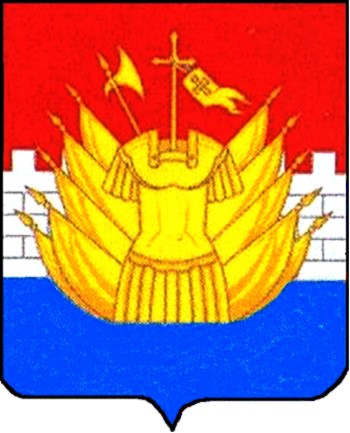 